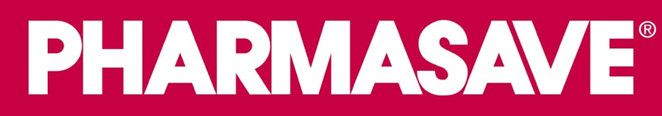 Pharmasave FairviewPharmasave Fairview is looking for a full or part time pharmacist to join our team!We are an independently owned and operated pharmacy in Northwestern Alberta with a strong clinical practice.We believe in proper staffing and weekday shifts normally have two pharmacists to ensure you have adequate time to care for your patients and keep stress low.Store hours are 9am-6pm Monday to Saturday, CLOSED Sunday and holidays. We are flexible on hours/days worked based on your needs.Very competitive wage and benefits based on experience.Injection certification and APA (or intent to acquire) an assetFairview is a town of about 3000 people in the Peace Country minutes away from the beautiful Peace River Valley. There is a beautiful recreation facility with an indoor pool, weight training and cardio facility. Unique local cuisine includes an Indian restaurant and brewery/eatery.  Summers are filled with sunshine and outdoor activities. During the winters there is a local ski hill and many adult recreation leagues. Resumes can be sent to pharmasavefairview@gmail.com